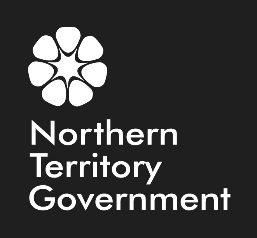 Thank you for your interest in becoming a member of the Northern Territory rapid assessment process. Please complete the nomination form and send it to the address detailed on the last page.  Please direct any questions to the Emergency Management Training Unit of the Northern Territory Emergency Service on 08 8922 3630 or email ntes@nt.gov.au.Please mark check boxes    where appropriate, and leave blank    if not relevant.Once complete please forward your nominations form to:Emergency Management Training UnitNorthern Territory Emergency ServicePO Box 39764 Winnellie NT 0821Or email to ntes@nt.gov.au : in subject line please add “Rapid Assessment Nomination”NOMINEE  DETAILSNOMINEE  DETAILSPlease complete all details clearlyPlease complete all details clearlyPlease complete all details clearly  Mr       Mrs       Miss       Ms       Other    Mr       Mrs       Miss       Ms       Other    Mr       Mrs       Miss       Ms       Other    Mr       Mrs       Miss       Ms       Other    Mr       Mrs       Miss       Ms       Other  Given Name(s)SurnameDate of BirthGender    Male            FemaleWork phone numberHome Phone NumberMobile PhoneE-mail AddressResidential AddressPostal AddressNOMINATION OF ROLES WITHIN THE TEAM The follow section requires you to indicate which of the roles in the process you are able to perform.  If you do not want to be considered for a role, please leave the relevant box blank.NOMINATION OF ROLES WITHIN THE TEAM The follow section requires you to indicate which of the roles in the process you are able to perform.  If you do not want to be considered for a role, please leave the relevant box blank.NOMINATION OF ROLES WITHIN THE TEAM The follow section requires you to indicate which of the roles in the process you are able to perform.  If you do not want to be considered for a role, please leave the relevant box blank.I am nominating for:I am nominating for:I am nominating for:Rapid Assessment Team Member – Built assessment of the buildings or infrastructure in the fieldRapid Assessment Team Member - Welfareengagement with affected persons in the fieldRapid Assessment Team Leaderleader of a team in the field undertaking rapid assessmentsSite Coordinatorcoordination of teams working in the field  undertaking assessmentsSite administrationassist the Site Coordinator with field administration tasksTeam logistics officerassist the Impact Assessment Team with logistics - not field basedTeam planning officerassist the Impact Assessment Team with planning - not field basedQUALIFICATIONS, SKILLS, EXPERIENCEQUALIFICATIONS, SKILLS, EXPERIENCEIf insufficient space, please attach additional pagesIf insufficient space, please attach additional pagesIf insufficient space, please attach additional pagesInformationQualifications relating to rapid assessment e.g. social worker, trade, first aid, nursing Experience or skill e.g. second language, working with affected people, working with remote communities, customer services roles etc.Type Type Type Any additional information e.g. specify skill, date of qualification, period of experience InformationQualifications relating to rapid assessment e.g. social worker, trade, first aid, nursing Experience or skill e.g. second language, working with affected people, working with remote communities, customer services roles etc.QualificationQualificationExperienceAny additional information e.g. specify skill, date of qualification, period of experience Example: Language Fluent in French IN CASE OF AN EMERGENCY – details of the person that should be notified in an emergencyIN CASE OF AN EMERGENCY – details of the person that should be notified in an emergencyIN CASE OF AN EMERGENCY – details of the person that should be notified in an emergencyIN CASE OF AN EMERGENCY – details of the person that should be notified in an emergency  Mr       Mrs       Miss       Ms       Other  Mr       Mrs       Miss       Ms       Other  Mr       Mrs       Miss       Ms       Other  Mr       Mrs       Miss       Ms       OtherGiven Name(s)SurnameRelationshipContact detailsOCCUPATION DETAILSOCCUPATION DETAILSOCCUPATION DETAILSOCCUPATION DETAILSOCCUPATION DETAILSOCCUPATION DETAILSOCCUPATION DETAILSAre you applying as a NTG employee volunteer or through a recognised volunteer organisation (e.g. NTES, Australian Red Cross)Are you applying as a NTG employee volunteer or through a recognised volunteer organisation (e.g. NTES, Australian Red Cross)Are you applying as a NTG employee volunteer or through a recognised volunteer organisation (e.g. NTES, Australian Red Cross)Are you applying as a NTG employee volunteer or through a recognised volunteer organisation (e.g. NTES, Australian Red Cross)  NTG            Volunteer organisation   NTG            Volunteer organisation   NTG            Volunteer organisation Name of organisation/NTG Department Name of organisation/NTG Department Division/Region Division/Region Your nomination must be supported by your organisation (ie NTES Unit Officer, Australian Red Cross, NT Government Agency)Your nomination must be supported by your organisation (ie NTES Unit Officer, Australian Red Cross, NT Government Agency)Your nomination must be supported by your organisation (ie NTES Unit Officer, Australian Red Cross, NT Government Agency)Your nomination must be supported by your organisation (ie NTES Unit Officer, Australian Red Cross, NT Government Agency)Your nomination must be supported by your organisation (ie NTES Unit Officer, Australian Red Cross, NT Government Agency)Your nomination must be supported by your organisation (ie NTES Unit Officer, Australian Red Cross, NT Government Agency)Your nomination must be supported by your organisation (ie NTES Unit Officer, Australian Red Cross, NT Government Agency)  Supported              Supported              Supported            Date:                           Date:                           Date:                           Date:                           Name of manager or unit officerPositionPositionPositionAny additional comments: Any additional comments: Any additional comments: Any additional comments: Any additional comments: Any additional comments: Any additional comments: Signature: Signature: Signature: Signature: Signature: Date:              Date:              CONSENT – THIS SECTION MUST BE COMPLETEDCONSENT – THIS SECTION MUST BE COMPLETEDI agree to be contacted to confirm my availability to attend training, to received notifications and be updated on possible events or deployment.I give permission for my information to be disclosed to other organisations in relation to the Northern Territory rapid assessment process.My preferred* way to be contacted is   Email        Text message      Phone call      * Please note that it may  not always be possible to use the preferred optionI agree to be contacted to confirm my availability to attend training, to received notifications and be updated on possible events or deployment.I give permission for my information to be disclosed to other organisations in relation to the Northern Territory rapid assessment process.My preferred* way to be contacted is   Email        Text message      Phone call      * Please note that it may  not always be possible to use the preferred optionSignature: Date: FOR OFFICE ADMINISTRATION USE ONLY FOR OFFICE ADMINISTRATION USE ONLY Nomination acceptedWritten notification sent to nominee Details recorded on the database   YES    NO  Date:   Date: 